鸽子花艺术团现有LOGO设计横式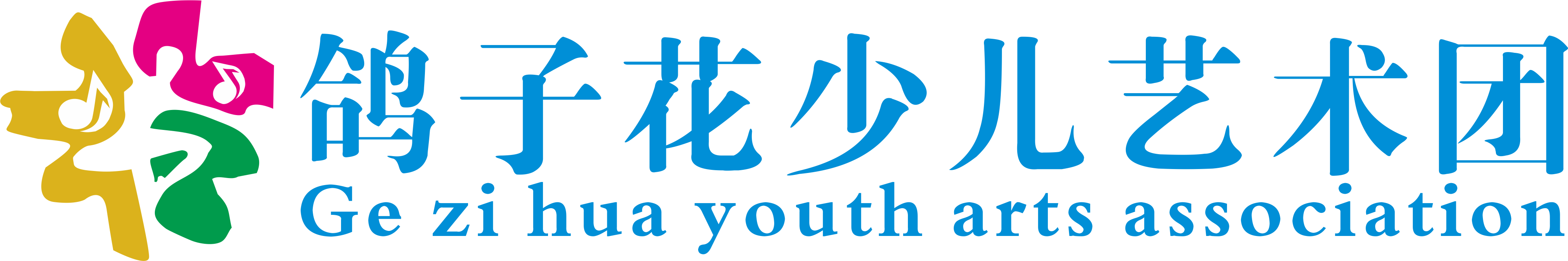 竖式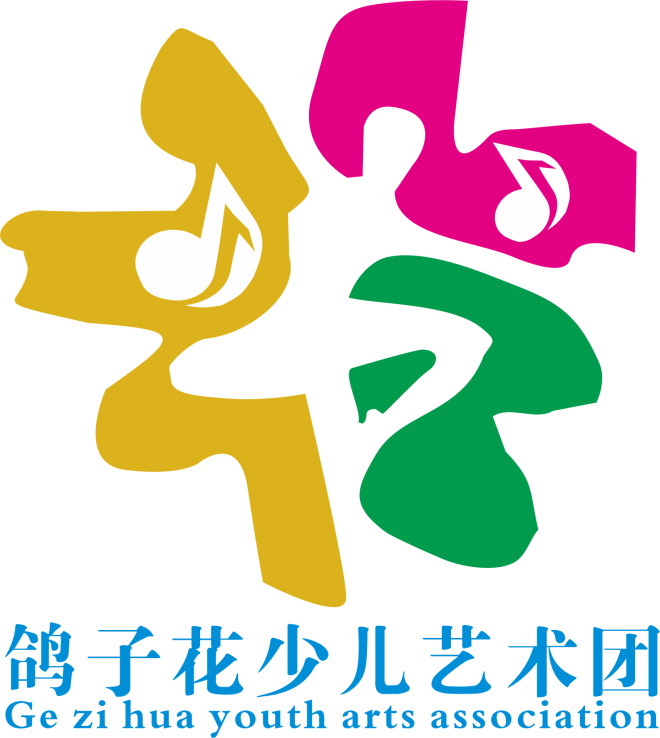 